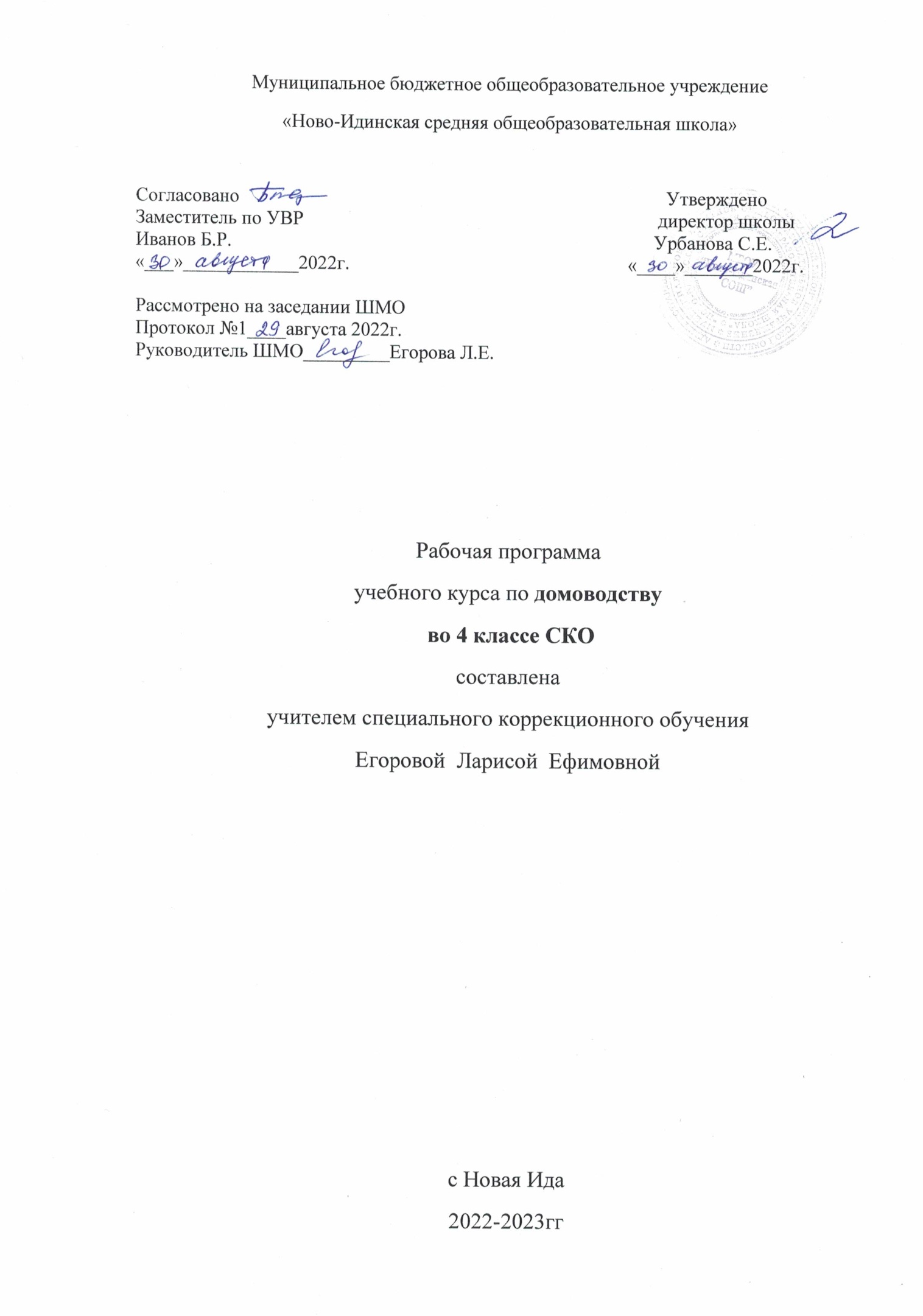 Пояснительная запискаРабочая программа создана для обучающихся с умеренной умственной отсталостью, которые на момент поступления в первый класс показали готовность к школьному обучению на уровне возрастной нормы.  Разработана с учетом особенностей психофизического развития  индивидуальных возможностей обучающихся с умеренной умственной отсталостью. Программный материал по учебному предмету «Домоводство» предусматривает обучение школьников 4 классе. Цель обучения – повышение самостоятельности детей в выполнении хозяйственно-бытовой деятельности. Основные задачи: формирование умений обращаться с инвентарем и электроприборами; освоение действий по приготовлению пищи, осуществлению покупок, уборке помещения и территории, уходу за вещами.Рабочая программа  составлена  с учётом особенностей и возможностей  овладения учащимися  с   интеллектуальными нарушениями   учебного материала. Учебная программа составлена с учётом  особенностей познавательной  деятельности учащихся, уровня их  общего и речевого развития, подготовки к усвоению учебного материала, специфических отклонений в развитии, требующих  индивидуальной или групповой коррекции.                                                         Общая характеристика учебного предметаОбучение ребенка с умственной отсталостью, с ТМНР ведению домашнего хозяйства является важным направлением подготовки к самостоятельной жизни. Благодаря занятиям по домоводству реализуется возможность посильного участия ребенка в работе по дому, воспитывается потребность устраивать свой быт в соответствии с общепринятыми нормами и правилами. Овладение простейшими хозяйственно – бытовыми навыками  не только снижает зависимость ребёнка от окружающих, но и укрепляет его уверенность в своих силах. Освоенные действия ребенок может в последующем применять как в быту, так и в трудовой деятельности. Так, например, занятия по уборке помещений и территории актуальны для формирования бытовой деятельности детей и перспективны для получения в будущем работы в качестве дворника или уборщицы.	Программа по домоводству включает следующие разделы: «Покупки», «Уход за вещами», «Обращение с кухонным инвентарем», «Приготовление пищи»», «Уборка помещений и территории».       Уроки домоводства позволяют применять на практике интеллектуальные умения (счет, чтение, письмо), а также практические навыки по шитью, ремонту дома, огородничеству и др.      Уроки домоводства создают богатейшие возможности для развития познавательной деятельности и личностной сферы учащихся, так как организация практических занятий, а также экскурсии в магазины, предприятия хозяйственного и бытового обслуживания демонстрируют образцы поведения человека в труде, учат навыкам общения. Очевидно, что ролевые, деловые игры, экскурсии и практические занятия должны включать в себя разнообразные упражнения на закрепление правил этического поведения и этикета, способствовать развитию у воспитанников коммуникативных умений, мыслительной деятельности, общетрудовых навыков.                                  Описание места учебного предмета в учебном планеВ учебном плане предмет «Домоводство» относится к образовательной области «Окружающий мир». Программа предусматривает следующее количество часов по классам:4 класс – 3 часа в неделю – 33 учебных недели – всего 99 часа,Результаты изучения учебного предметаЛичностные результаты:осознание себя как ученика, заинтересованного посещением школы, обучением, занятиями, как члена семьи, одноклассника, друга; способность к осмыслению социального окружения, своего места в нем, принятие соответствующих возрасту ценностей и социальных ролей;положительное отношение к окружающей действительности, готовность к организации взаимодействия с ней и эстетическому ее восприятию;целостный, социально ориентированный взгляд на мир в единстве его природной и социальной частей;  самостоятельность в выполнении учебных заданий, поручений, договоренностей; понимание личной ответственности за свои поступки на основе представлений о этических нормах и правилах поведения в современном обществе; готовность к безопасному и бережному поведению в природе и обществе.Предметные результаты:1) Овладение умением выполнять доступные бытовые поручения (обязанности), связанные с выполнением повседневных дел дома. Умение выполнять доступные бытовые виды работ: приготовление пищи, уборка, стирка, глажение, чистка одежды, обуви, сервировка стола, др.Умение соблюдать технологические процессы в хозяйственно-бытовой деятельности: стирка, уборка, работа на кухне, др.Умение соблюдать гигиенические и санитарные правила хранения домашних вещей, продуктов, химических средств бытового назначения. Умение использовать в домашнем хозяйстве бытовую технику, химические средства, инструменты, соблюдая правила безопасности.Базовые учебные действияРегулятивные БУД:умение входить и выходить из учебного помещения со звонком; ориентироваться в пространстве класса (зала, учебного помещения); пользоваться учебной мебелью;адекватно использовать ритуалы школьного поведения (поднимать руку, вставать и выходить из-за парты и т.д.); работать с учебными принадлежностями и организовывать рабочее место;передвигаться по школе, находить свой класс, другие необходимые помещения; принимать цели и произвольно включаться в деятельность, следовать предложенному плану и работать в общем темпе;активно участвовать в деятельности, контролировать и оценивать свои действия и действия одноклассников; соотносить свои действия и их результаты с заданными образцами, принимать оценку деятельности, оценивать ее с учетом предложенных критериев, корректировать свою деятельность с учетом выявленных недочетов.Познавательные Б УД:умение выделять существенные, общие и отличительные свойства предметов;устанавливать видо-родовые отношения предметов; делать простейшие обобщения, сравнивать, классифицировать на наглядном материале; пользоваться знаками, символами, предметами-заместителями;читать; писать; выполнять арифметические действия; наблюдать; работать с информацией (понимать изображение, текст, устное высказывание, элементарное схематическое изображение, таблицу, предъявленные на бумажных и электронных и других носителях).\Коммуникативные БУД:вступать в контакт и работать в коллективе (учитель - ученик, ученик – ученик, ученик – класс, учитель-класс); использовать принятые ритуалы социального взаимодействия с одноклассниками и учителем; обращаться за помощью и принимать помощь; слушать и понимать инструкцию к учебному заданию в разных видах деятельности и быту; сотрудничать со взрослыми и сверстниками в разных социальных ситуациях;доброжелательно относиться, сопереживать, конструктивно взаимодействовать с людьми; договариваться и изменять свое поведение с учетом поведения других участников спорной ситуации; Критерии и нормы оценки достижения планируемых результатов освоения программы учебного предмета Оценка личностных результатов предполагает оценку продвижения ребенка в овладении социальными (жизненными) компетенциями. Во время обучения   целесообразно всячески поощрять и стимулировать работу учеников, используя только качественную оценку. Во время обучения центральным результатом является появление значимых предпосылок учебной деятельности, одной из которых является способность ее осуществления не только под прямым и непосредственным руководством и контролем учителя, но и с определенной долей самостоятельности во взаимодействии с учителем и одноклассниками. Текущая аттестация обучающихся включает в себя полугодовое оценивание результатов освоения СИПР в части данной предметной компетенции, разработанной на основе АООП образовательной организации. Промежуточная (годовая) аттестация представляет собой оценку результатов освоения СИПР в части данной предметной компетенции и развития жизненных компетенций ребёнка по итогам учебного года.  Оценивание проводится по результату наличия динамики в развитии обучающегося, при этом заполняется  «Лист наблюдений за развитием учащегося» с помощью следующих критериев: положительная динамика, незначительная динамика, отсутствие динамики. Результаты анализа  представляются в форме оценки, характеризующей наличный уровень жизненной компетенции.Содержание учебного предметаТематическое планированиеУчебно-методическое и материально-техническое обеспечение образовательного процесса.Дополнительная литература для учителя  Социальное воспитание и обучение детей с отклонениями в развитии. Маллер А,Р., Цикото Г. В., М., Педагогика 1987 -1988г.Обучение детей с выраженным недоразвитием интеллекта, Москва, Владос 2007г.Программа обучения и воспитания детей дошкольного возраста с  выраженной умственной отсталостью. ЦНИ ЭТИН, 1993г.Обучение, воспитание и трудовая подготовка  детей   с глубокими нарушениями интеллекта. Маллер А,Р., Цикото Г. В., М., Педагогика 1987 -1988г.Средства обучения: технические и электронные средства обучения:- автоматизированное рабочее место учителя с программным обеспечением,- телевизор, CD/DVD –проигрыватели,- аудиомагнитофон, мультимедиапроектор; экран, - аудиозаписи , видеозаписи, мультимедийные ресурсы,- классная доска с набором креплений для картинок, постеров, таблиц, н- настенная доска с набором приспособлений для крепления картинок.цифровые образовательные ресурсы:Электронные библиотеки (www. gnpbu. ru.);http://www.it-n.ru/communities.aspx?cat_no=5025&tmpl=com  Сеть творческих учителейhttp://viki.rdf.ru/cat/prazdniki/ Детские электронные презентацииhttp://dic.academic.ru  - Словари и энциклопедии on-line.http://ditionary.fio.ru - Педагогический энциклопедический словарь.http://www.km.ru - Портал компании «Кирилл и Мефодий»http://www.ug.ru - Сайт «Учительской газеты».http://www.solnyshko.ee - Детский портал «Солнышко».демонстрационный и раздаточный дидактический материал:предметные и сюжетные картинки, фотографии с изображением членов семьи ребенка; пиктограммы и видеозаписи действий, правил поведениявидеоматериалы, презентации, мультипликационные фильмы,  дидактический материал: изображения (картинки, фото, пиктограммы) предметов посуды, кухонной мебели, продуктов питания, уборочного инвентаря, бытовой техники; альбомы с демонстрационным материалом, составленным в соответствии с изучаемыми  темами учебной программы; изображения алгоритмов рецептуры и приготовления блюд, стирки белья, глажения белья и др.Оборудование: кухонная мебель, кухонная посуда (кастрюли, сковороды, чайники, тарелки, ложки, ножи, вилки, кружки и др.), таймер, предметы для украшения интерьера (ваза, подсвечник, скатерть и др.), стиральная машина, тазики, настенные и индивидуальные зеркала, гладильная доска, бытовая техника (чайник электрический, блендер, комбайн, утюг, фен, пылесос,  электрическая плита, электрическая духовка, миксер, микроволновая печь, электровафельница), ковролиновая, грифельная и магнитная доски, уборочный инвентарь (тяпки, лопаты, грабли), тачки, лейки и др. КлассУчащиеся должны знать:Учащиеся должны уметь:3 класссостав своей семьи, имена, отчества, фамилии родителей, домашний адрес; правила и последовательность проведения сухой и влажной уборки;
санитарно-гигиенические требования и правила безопасности при работе с бытовыми электроприборами;
правила пользования утюгом, феном;    правила ухода за одеждой, обувью, бельем;правила сушки одежды и обуви;правила гигиены при приготовлении пищи;отделы магазина, места хранения продуктов;правила пользованием газовой плитой, холодильником;ТБ при работе с уборочным инвентарем, правила хранения инвентаря;производить сухую и влажную уборку помещений; убирать бытовой мусор,  подметать территорию.ухаживать за полом;подбирать одежду и обувь по сезону;
соблюдать последовательность действий при ручной стирке; выбирать продукты для покупок;пользоваться утюгом, феном;убирать мусор  на школьном участке;пользоваться лопатой, веником;соблюдать правила поведения в общественных местах.Наименование разделов Количество часов, Содержание тем учебного предметаПрактическая часть с указанием формыОбращение с кухонным инвентарем23чКухня. Чистота-залог здоровья. Правила уборки на кухне. Моющие средства для кухни. Кухонные приборы. Ложки и вилки. Правила мытья кухонных приборов. Мытье ложек и вилок. Кухонная мебель.Назначение кухонной мебели. Стол и стулья. Мытье кухонного стола. Экскурсия в кабинет СБО. Электробытовые приборы на кухне. Газовая  и электрическая плита. Техника безопасности при работе с плитой. Правила ухода за плитой. Холодильник. Назначение холодильника. Правила ухода за холодильником. Викторина «Моя кухня»Практическая работа - 2Покупки16чЯ иду в магазин. Виды магазинов. Продуктовый магазин. Отделы магазина. Выбор продуктов. Срок годности продуктов. Молочные продукты. Хлебобулочные изделия. Взвешивание товаров. Оплата покупки. Места хранения покупок. Сюжетно-ролевая игра «Покупка продуктов»Практическая работа - 2Уход за вещами17чРучная стирка. Наполнение емкости водой.Выбор моющего средства. Отмеривание необходимого количества моющего средства. Сюжетно-ролевая игра «Я стираю свои вещи»Машинная стирка. Различение составных частей стиральной машины.Сортировка белья перед стиркой. Закладывание и вынимание белья из машины. Установка программы и температурного режима.Сюжетно-ролевая игра «Я стираю свои вещи в стиральной машине»Глажение утюгом. Различение составных частей утюга.Соблюдение последовательности действий при глажении белья.Глажение кухонной салфетки. Практическая работа - 2Приготовление пищи18чВыбор продуктов, необходимых для приготовления блюда.Выбор инвентаря, необходимого для приготовления салата.Обработка овощей. Резание овощей  ножом.Экскурсия в школьную столовую. Сервировка стола.Выбор посуды и столовых приборов при сервировке стола.Раскладывание столовых приборов и посуды при сервировке стола.Сервировка стола для чая. Виды  чая. Способы заваривания чая.Сюжетно-ролевая игра «Ждем гостей».Холодные напитки. Морс.Виды морсов. Способы приготовления морсов.Правила хранения холодных напитков.Практическая работа - 3Уборка помещений и территории25чУход за комнатными растениями. Протирка пыли с цветов. Пересадка цветов. Опрыскивание цветов. Значение комнатных цветов для человека.Уборка территории. Уборка бытового мусора. Уборка территории. Подметание территории. Сгребание травы и листьев.Сгребание травы и листьев. Уход за уборочным инвентарем. Уход за уборочным инвентарем. Уборка мебели.Уборка с поверхности стола остатков еды и мусора. Вытирание поверхности мебели. Уборка пола. Сметание мусора на полу в определенное место. Инвентарь для уборки снега. Уборка снега: сгребание, перебрасывание снега. Мытье стекла. Мытье зеркала. Дежурство по столовой.Уборка класса. Последовательность уборки. Инвентарь для уборки класса.Уборка класса. Практическая работа - 4.Итого:99№ п/пТемаТемаТемаКол-во часовКол-во часов1Что изучает домоводство. Вводная беседа.Что изучает домоводство. Вводная беседа.Что изучает домоводство. Вводная беседа.2Моя квартира. Моя квартира. Моя квартира. 3Один дома. Правила безопасности.Один дома. Правила безопасности.Один дома. Правила безопасности.4Расположение и назначение комнат.Расположение и назначение комнат.Расположение и назначение комнат.5Кухня.Кухня.Кухня.6Правила безопасности на кухне.Правила безопасности на кухне.Правила безопасности на кухне.7Чистота-залог здоровья. Правила уборки на кухне.Чистота-залог здоровья. Правила уборки на кухне.Чистота-залог здоровья. Правила уборки на кухне.8Моющие средства для кухни.Моющие средства для кухни.Моющие средства для кухни.9Кухонные приборы. Ложки и вилки.Кухонные приборы. Ложки и вилки.Кухонные приборы. Ложки и вилки.10Правила мытья кухонных приборов.Правила мытья кухонных приборов.Правила мытья кухонных приборов.11Мытье ложек и вилок. Практическая работа.Мытье ложек и вилок. Практическая работа.Мытье ложек и вилок. Практическая работа.12Кухонная мебель.Кухонная мебель.Кухонная мебель.13Назначение кухонной мебели.Назначение кухонной мебели.Назначение кухонной мебели.14Стол и стулья.Стол и стулья.Стол и стулья.15Мытье кухонного стола. Практическая работа.Мытье кухонного стола. Практическая работа.Мытье кухонного стола. Практическая работа.16Экскурсия в столовую.Экскурсия в столовую.Экскурсия в столовую.17Электробытовые приборы на кухне.Электробытовые приборы на кухне.Электробытовые приборы на кухне.18Газовая  и электрическая плита.Газовая  и электрическая плита.Газовая  и электрическая плита.19Техника безопасности при работе с плитой.Техника безопасности при работе с плитой.Техника безопасности при работе с плитой.20Правила ухода за плитой.Правила ухода за плитой.Правила ухода за плитой.21Холодильник. ЦОРХолодильник. ЦОРХолодильник. ЦОР22Назначение холодильника.Назначение холодильника.Назначение холодильника.23Правила ухода за холодильником.Правила ухода за холодильником.Правила ухода за холодильником.24Викторина «Моя кухня»Викторина «Моя кухня»Викторина «Моя кухня»111Я иду в магазин.222Виды магазинов.333Продуктовый магазин.444Отделы магазина.555Выбор продуктов.666Сроки годности продуктов.777Молочные продукты.888Хлебобулочные изделия.999Взвешивание товаров.101010Оплата покупки.111111Места хранения покупок.121212Сюжетно-ролевая игра «Покупка продуктов»131313Уход за вещами. 141414Ручная стирка. Наполнение емкости водой. Практическая работа.151515Выбор моющего средства. Отмеривание необходимого количества моющего средства.161616Сюжетно-ролевая игра «Я стираю свои вещи»171717Машинная стирка. Различение составных частей стиральной машины.181818Сортировка белья перед стиркой.191919Закладывание и вынимание белья из машины. 202020Установка программы и температурного режима.212121Сюжетно-ролевая игра «Я стираю свои вещи в стиральной машине»222222Глажение утюгом. Различение составных частей утюга.232323Соблюдение последовательности действий при глажении белья.242424Глажение кухонной салфетки. Практическая работа.11Уборка помещения.Уборка помещения.22Уборка мебели.Уборка мебели.33Уборка с поверхности стола остатков еды и мусора. Практическая работа.Уборка с поверхности стола остатков еды и мусора. Практическая работа.44Вытирание поверхности мебели.Вытирание поверхности мебели.55Уборка пола. Уборка пола. 66Сметание мусора на полу в определенное место. Практическая работа.Сметание мусора на полу в определенное место. Практическая работа.77Инвентарь для уборки снега.Инвентарь для уборки снега.88Уборка снега: сгребание, перебрасывание снега.Уборка снега: сгребание, перебрасывание снега.99Мытье стекла.Мытье стекла.1010Мытье зеркала. Практическая работа.Мытье зеркала. Практическая работа.1111Подготовка к приготовлению блюда. Овощной салат.Подготовка к приготовлению блюда. Овощной салат.1212Выбор продуктов, необходимых для приготовления блюда.Выбор продуктов, необходимых для приготовления блюда.1313Выбор инвентаря, необходимого для приготовления салата.Выбор инвентаря, необходимого для приготовления салата.1414Обработка овощей.Обработка овощей.1515Резание овощей  ножом.Практическая работа.Резание овощей  ножом.Практическая работа.1616Экскурсия в школьную столовую.Экскурсия в школьную столовую.1717Сервировка стола. Практическая работа.Сервировка стола. Практическая работа.1818Выбор посуды и столовых приборов при сервировке стола.Выбор посуды и столовых приборов при сервировке стола.1919Раскладывание столовых приборов и посуды при сервировке стола.Раскладывание столовых приборов и посуды при сервировке стола.2020Сервировка стола для чая.Сервировка стола для чая.2121Виды  чая.Виды  чая.2222Способы заваривания чая.Способы заваривания чая.2323Сюжетно-ролевая игра «Ждем гостей»Сюжетно-ролевая игра «Ждем гостей»2424Холодные напитки. Морс.Холодные напитки. Морс.2525Виды морсов.Виды морсов.2626Способы приготовления морсов.Практическая работа.Способы приготовления морсов.Практическая работа.2727Правила хранения холодных напитков.Правила хранения холодных напитков.2828Инвентарь для уборки льда.Инвентарь для уборки льда.2929Уборка территории.Уборка льда.Уборка территории.Уборка льда.3030Правила ухода и хранения инвентаря.Правила ухода и хранения инвентаря.11Электробытовые приборы. Фен.Электробытовые приборы. Фен.22Различение составных частей фена.Различение составных частей фена.33Правила пользования феном.Правила пользования феном.44Сюжетно-ролевая игра «Я сушу волосы феном»Сюжетно-ролевая игра «Я сушу волосы феном»55Уход за комнатными растениями.Уход за комнатными растениями.66Протирка пыли с цветов.Протирка пыли с цветов.77Пересадка цветов.Пересадка цветов.88Опрыскивание цветов. Практическая работа.Опрыскивание цветов. Практическая работа.99Значение комнатных цветов для человека.Значение комнатных цветов для человека.1010Уборка территории. Уборка бытового мусора. Уборка территории. Уборка бытового мусора. 1111Уборка территории. Подметание территории.Практическая работа.Уборка территории. Подметание территории.Практическая работа.1212Сгребание травы и листьев.Практическая работа.Сгребание травы и листьев.Практическая работа.1313Сгребание травы и листьев. Уход за уборочным инвентарем.Сгребание травы и листьев. Уход за уборочным инвентарем.1414 Уход за уборочным инвентарем. Уход за уборочным инвентарем.1515Правила поведения в общественных местах.Правила поведения в общественных местах.1616Правила поведения на улицах города.Правила поведения на улицах города.1717Правила поведения в общественном транспорте.Правила поведения в общественном транспорте.1818Правила поведения в школьной столовой.Правила поведения в школьной столовой.1919Дежурство по столовой.Дежурство по столовой.2020Уборка класса. Последовательность уборки.Уборка класса. Последовательность уборки.2121Инвентарь для уборки класса.Инвентарь для уборки класса.2222Уборка класса. Практическая работа.Уборка класса. Практическая работа.2323Беседа по теме «Правила безопасности  на летних каникулах»Беседа по теме «Правила безопасности  на летних каникулах»